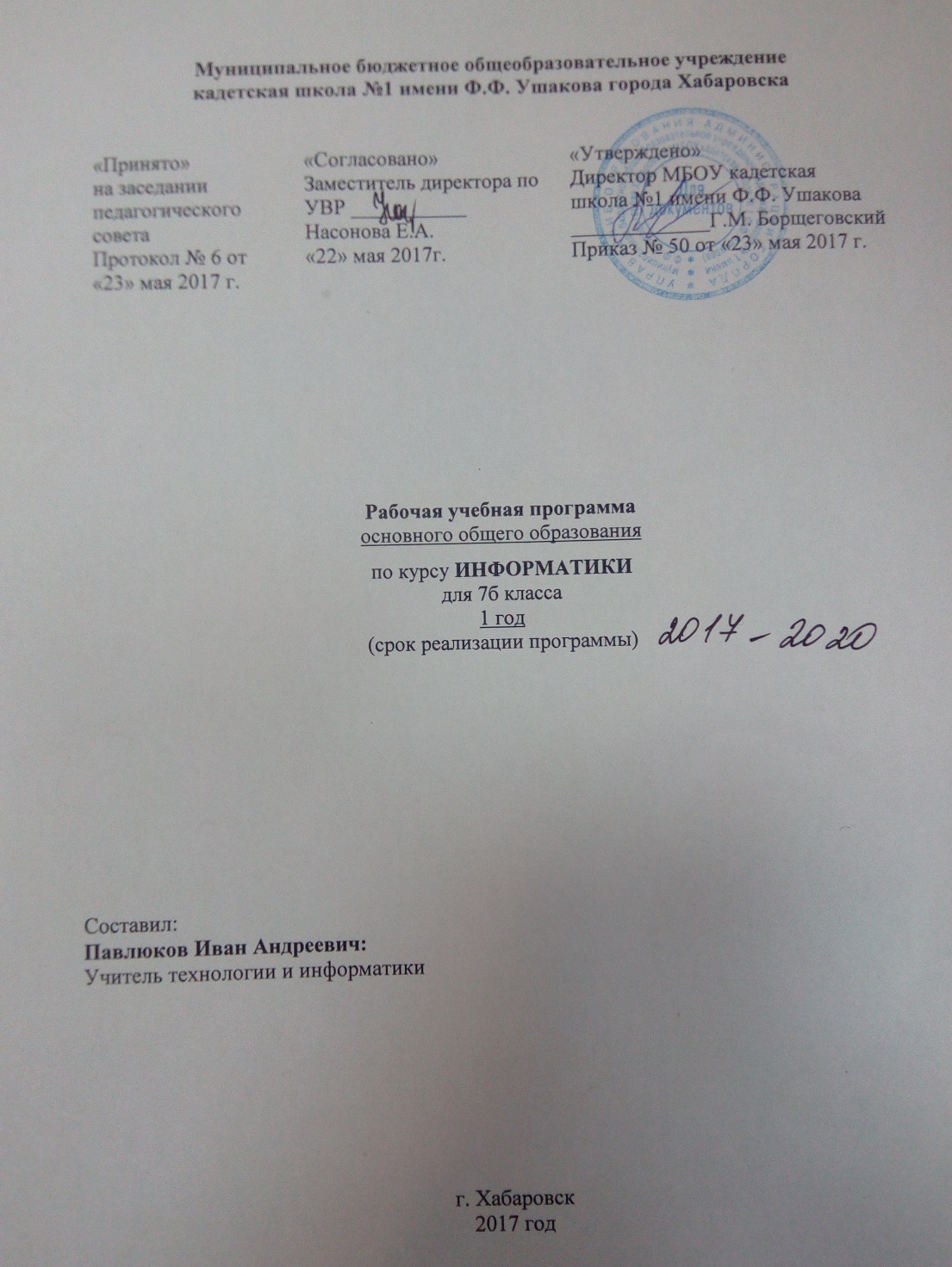 Пояснительная запискаПредметный курс, для обучения которому предназначена завершенная предметная линия учебников, разработан в соответствии с требованиями Федерального государственного образовательного стандарта основного общего образования (ФГОС). Программа для основной школы: 7-9 классы/И.Г. Семакин,  М. С. Цветкова.– М.: БИНОМ. Лаборатория знаний, 2012. – 166 с.: табл. – (Программы и планирование), с учетом требований к результатам освоения основной образовательной программы, а также возрастных и психологических особенностей детей, обучающихся на ступени основного общего образования.Учебно-методический комплекс (далее УМК),  обеспечивающий обучение курсу информатики, в соответствии с ФГОС, включает в себя:- Учебник  Информатика: учебник для 7 класса/ И.Г. Семакин, Л.А. Залогова, С.В. Русаков, Л.В.  Шестакова— М.: БИНОМ. Лаборатория знаний, 2013.Задачник-практикум (в 2 томах) под редакцией И.Г.Семакина, Е.К.Хеннера. Издательство БИНОМ. Лаборатория знаний. 2014Комплект цифровых образовательных ресурсов (далее ЦОР), помещенный в Единую коллекцию ЦОР (http://school-collection.edu.ru/). Комплект дидактических материалов для текущего контроля результатов обучения по информатике в основной школе, под ред. Семакина И.Г. (доступ через авторскую мастерскую на сайте методической службы) http://metodist.lbz.ru/authors/informatika/2/. Примерная программа общего образования по информатике и информационным технологиям [Электронный ресурс]:  http://ipkps.bsu.edu.ru/source/metod_sluzva/dist_inform.asp.В соответствии с ФГОС изучение информатики в основной школе должно обеспечить:- формирование информационной и алгоритмической культуры; формирование представления о компьютере как универсальном устройстве обработки информации; развитие основных навыков и умений использования компьютерных устройств; - формирование представления об основных изучаемых понятиях: информация, алгоритм, модель – и их свойствах; - развитие алгоритмического мышления, необходимого для профессиональной деятельности в современном обществе; развитие умений составить и записать алгоритм для конкретного исполнителя; формирование знаний об алгоритмических конструкциях, логических значениях и операциях; знакомство с одним из языков программирования и основными алгоритмическими структурами — линейной, условной и циклической;- формирование умений формализации и структурирования информации, умения выбирать способ представления данных в соответствии с поставленной задачей — таблицы, схемы, графики, диаграммы, с использованием соответствующих программных средств обработки данных;- формирование навыков и умений безопасного и целесообразного поведения при работе с компьютерными программами и в Интернете, умения соблюдать нормы информационной этики и права.Данная рабочая программа предусматривает изучение тем образовательного стандарта, распределяет учебные часы по разделам курса и предполагает последовательность изучения разделов и тем учебного курса «Информатика и ИКТ» с учетом межпредметных и внутрипредметных связей, логики учебного процесса, возрастных особенностей учащихся, определяет количество практических работ, необходимых для формирования информационно-коммуникационной компетентности учащихся. Цели и задачи изучения информатики в основной школеГлавная цель изучения предмета «Информатика и ИКТ» в 7-ых классах основной школы – формирование поколения, готового жить в современном информационном обществе, насыщенном средствами хранения, переработки и передачи информации на базе новых информационных технологий. Общие цели:освоение системы знаний, отражающих вклад информатики в формирование целостной научной картины мира и  составляющих основу научных представлений об информации, информационных процессах, системах, технологиях;формирование понимания роли информационных процессов в биологических, социальных и технических системах; освоение методов и средств автоматизации информационных процессов с помощью ИКТ;формирование представлений о важности информационных процессов в развитии личности, государства, общества;осознание интегрирующей роли информатики в системе учебных дисциплин; умение использовать понятия и методы информатики для объяснения фактов, явлений и процессов в различных предметных областях;развитие познавательных интересов, интеллектуальных и творческих способностей средствами ИКТ;приобретение опыта использования информационных ресурсов общества и средств коммуникаций в учебной и практической деятельности;овладение умениями создавать и поддерживать индивидуальную информационную  среду, обеспечивать защиту значимой информации и личную информационную безопасность;выработка навыков применения средств ИКТ в повседневной жизни, при выполнении индивидуальных и коллективных проектов, в учебной деятельности, дальнейшем освоении профессий, востребованных на рынке труда.Реализация целей потребует решения следующих задач: систематизировать подходы к изучению предмета;сформировать у учащихся единую систему понятий, связанных с созданием, получением, обработкой, интерпретацией и хранением информации;научить пользоваться распространенными пакетами прикладных программ;показать основные приемы эффективного использования информационных технологий;обучить приемам построения простых вычислительных алгоритмов и их программированию, обучить навыкам работы с системой программирования;сформировать логические связи с другими предметами, входящими в курс среднего образования.В основу представляемого курса информатики для 7-ых классов положены такие принципы, как:Целостность и непрерывность, означающие, что данная ступень является важным звеном единой общешкольной подготовки по информатике и информационным технологиям. В рамках данной ступени подготовки продолжается осуществление вводного, ознакомительного обучения школьников, предваряющего более глубокое изучение предмета в 8-9 (основной курс) и 10-11 (профильные курсы) классах.Научность в сочетании с доступностью, строгость и систематичность изложения (включение в содержание фундаментальных положений современной науки с учетом возрастных особенностей обучаемых). Безусловно, должны иметь место упрощение, адаптация набора понятий «настоящей информатики. Для школьников, но при этом ни в коем случае нельзя производить подмену понятий. Учить надо настоящему, либо - если что-то слишком сложно для школьников - не учить этому вовсе.Практико-ориентированность, обеспечивающая отбор содержания, направленного на решение простейших практических задач планирования деятельности, поиска нужной информации, инструментирования всех видов деятельности на базе общепринятых средств информационной деятельности, реализующих основные пользовательские возможности информационных технологий. При этом исходным является положение о том, что компьютер может многократно усилить возможности человека, но не заменить его.Принцип дидактической спирали как важнейший фактор структуризации в методике обучения информатике: вначале общее знакомство с понятием с учетом имеющегося опыта обучаемых, затем его последующее развитие и обогащение, создающее предпосылки для научного обобщения в старших классах.Принцип развивающего обучения (обучение ориентировано не только на получение новых знаний в области информатики и информационных технологий, но и на активизацию мыслительных процессов, формирование и развитие у школьников обобщенных способов деятельности, формирование навыков самостоятельной работы).Общая характеристика учебного предмета Приоритетными объектами изучения в курсе информатики полной средней школы выступают информационные процессы и информационные технологии. Теоретическая часть курса строится на основе раскрытия содержания информационной технологии решения задач, через такие обобщающие понятия, как информационный процесс, информационная модель и информационные основы управления. Особое внимание уделяется таким понятиям, как сигнал, кодирование, декодирование информации, дискретное представление текстовой, графической, звуковой информации и видеоинформации. Практическая часть курса направлена на освоение школьниками навыков использования средств информационных технологий, являющихся значимыми для различных видов профессиональной информационной деятельности человека. Основное внимание уделяется формированию навыков использования компьютера как средства моделирования различных реальных процессов. Содержание практикумов (интегрированных практических работ) ориентировано на получение целостного содержательного результата, осмысленного и интересного для учащихся. Содержание теоретической и практической компонент курса информатики находится в соотношении 50 х 50. При выполнении работ практикума предполагается использование актуального содержательного материала и заданий из других предметных областей.Описание ценностных ориентиров содержания учебного предмета. Развитие логического, алгоритмического и системного мышления, создание предпосылок успешного освоения учащимися инвариантных фундаментальных знаний и умений в областях, связанных с информатикой, способствует ориентации учащихся на формирование самоуважения и эмоционально-положительного отношения к себе, на восприятие научного познания как части культуры человечества. Ориентация курса на осознание множественности моделей окружающей действительности позволяет формировать не только готовность открыто выражать и отстаивать свою позицию, но и уважение к окружающим, умение слушать и слышать партнёра, признавать право каждого на собственное мнение. Планируемые результаты освоения учебного предмета.Сформулированные цели реализуются через образовательные результаты, которые структурированы по ключевым задачам общего образования, отражающим индивидуальные, общественные и государственные потребности. Они включают предметные, метапредметныеи личностные результаты.Особенность информатики заключается в том, что многие предметные знания и способы деятельности (включая использование средств информационных и коммуникационных технологий) имеют значимость для других предметных областей и формируются там, также они значимы и для формирования качеств личности, т. е. становятся метапредметными и личностными. Образовательные результаты сформулированы в деятельностной форме, это служит основой разработки контрольных измерительных материалов основного общего образования по информатике.Личностные образовательные результаты:приобретение опыта использования электронных средств  в учебной и практической деятельности; освоение типичных ситуаций по настройке и управлению персональных средств ИКТ, включая цифровую бытовую технику; повышение своего образовательного уровня и уровня готовности к продолжению обучения с использованием ИКТ; рассуждения об изменении в жизни людей и о новых профессиях, появившихся с изобретением компьютера;  организация индивидуальной информационной среды, в том числе с помощью типовых программных средств.Метапредметные образовательные результаты: получение опыта использования методов и средств информатики для исследования и создания различных графических объектов;умение создавать и поддерживать индивидуальную информационную среду, обеспечивать защиту значимой информации и личную информационную безопасность; владение основными общеучебными умениями информационного характера: анализа ситуации, планирования деятельности и др.; умение осуществлять совместную информационную деятельность, в частности при выполнении учебных проектов;  умение решать задачи из разных сфер человеческой деятельности с применением методов информатики и средств ИКТ.Предметные образовательные результаты:в сфере познавательной деятельности:оценивание числовых параметров информационных процессов (объема памяти, необходимого для хранения информации, скорости обработки и передачи информации и пр.);построение простейших функциональных схем основных устройств компьютера;решение задач из разных сфер человеческой деятельности с применением средств информационных технологий;в сфере ценностно-ориентационной деятельности:оценка информации, в том числе получаемой из средств массовой информации, свидетельств очевидцев, интервью; следование нормам жизни и труда в условиях информационной цивилизации;юридические аспекты и проблемы использования ИКТ в учебном процессе, трудовой деятельности;в сфере коммуникативной деятельности:получение представления о возможностях получения и передачи информации с помощью электронных средств связи, о важнейших характеристиках каналов связи;соблюдение норм этикета, российских и международных законов при передаче информации по телекоммуникационным каналам.в сфере трудовой деятельности:	понимание принципов действия различных средств информатизации, их возможностей и технических и экономических ограничений;рациональное использование  технических средств информационных технологий для решения задач учебного процесса (компьютер, сканер, графическая панель, принтер, цифровой проектор, диктофон и др.), усовершенствование навыков, полученных в начальной школе и в младших классах основной школы;знакомство с основными программными средствами персонального компьютера – инструментами деятельности (интерфейс, круг решаемых задач, система команд, система отказов);умение тестировать используемое оборудование и программные средства;использование диалоговой компьютерной программы управления файлами для определения свойств, создания, копирования, переименования, удаления файлов и каталогов;приближенное определение пропускной способности используемого канала связи путем прямых измерений и экспериментов;создание и редактирование рисунков, чертежей, слайдов презентаций, усовершенствование навыков, полученных в начальной школе и в младших классах основной школы;использование инструментов презентационной графики при подготовке и проведении устных сообщений. в сфере эстетической деятельности:знакомство с эстетически-значимыми компьютерными моделями из различных образовательных областей и средствами их создания.в сфере охраны здоровья:соблюдение требований безопасности и гигиены в работе с компьютером и другими средствами информационных технологий.Предметные результаты, формирующиеся при изучении курса «Информатика» согласно требованиям ФГОС.1. Формирование информационной и алгоритмической культуры; формирование представления о компьютере как универсальном устройстве обработки информации; развитие основных навыков и умений использования компьютерных устройств.1.1. Формирование информационной и алгоритмической культуры.1.2. Формирование представления о компьютере как универсальном устройстве обработки информации.1.3. Развитие основных навыков и умений использования компьютерных устройств.2. Формирование представления об основных  изучаемых понятиях: информация, алгоритм,  модель – и их свойства.2.1. Формирование представления о понятии информации и ее свойствах.2.2. Формирование представления о понятии алгоритма и его свойствах.2.3. Формирование представления о понятии модели  и ее свойствах.3. Развитие алгоритмического мышления,  необходимого для профессиональной деятельности в современном обществе;  развитие умений составить и записать алгоритм для конкретного исполнителя;  формирование знаний об алгоритмических конструкциях, логических значениях и операциях; знакомство с одним из языков программирования и основными алгоритмическими структурами – линейной, условной и циклической.3.1. Развитие умений составить и записать алгоритм для конкретного исполнителя.3.2. Формирование знаний об алгоритмических конструкциях; знакомство с основными алгоритмическими структурами – линейной, условной и циклической. 3.3. Формирование знаний о логических значениях и операциях.3.4. Знакомство с одним из языков программирования.4. Формирование умений  формализации и структурирования информации, умения выбирать способ представления данных в соответствии с поставленной задачей – таблицы, схемы, графики, диаграммы, с использованием соответствующих программных средств обработки данных.5. Формирование навыков и умений безопасного и целесообразного поведения при работе с компьютерными программами и в Интернете, умения соблюдать нормы информационной этики и права.Особенности изучения предметаПриведенные личностные, метапредметные и предметные образовательные результаты формируются путем усвоения содержания общеобразовательного курса информатики, которое отражает: сущность информатики как научной дисциплины, изучающей закономерности протекания информационных процессов в различных системах и разрабатывающей средства исследования и автоматизации информационных процессов;основные области применения информатики;междисциплинарный характер информатики и информационной деятельности.Содержательные линии курса определяются тремя сквозными направлениями:информация и информационные процессы;моделирование; информационные модели;области применения методов и средств информатики. Данные направления отражают в применении к информатике общую методологию познания: объект познания – инструмент познания – области применения. В рамках этих направлений можно выделить следующие основные содержательные линии курса информатики:содержательная линия «Информация и информационные процессы»; содержательная линия «Основы логики»;содержательная линия «Моделирование и формализация»;содержательная линия «Компьютер»;  содержательная линия  «Алгоритмизация и программирование»;    содержательная линия «Информационные технологии».	Названные направления (перечень содержательных линий) задают структуру общеобразовательного курса информатики:формирование представлений о методах и средствах автоматизации информационных процессов, т.е. о переходе от описаний информационных процессов к их использованию с помощью информационных технологий; развитие умений строить, изучать, оценивать модели для решения задач в различных областях человеческой деятельности, прежде всего в области науки, технологии, управления, социальной сфере, в том числе – модели информационных процессов из различных областей;формирование умений применять методы и средства информатики, в том числе средства ИКТ.Содержание учебного предмета.Общее число часов – 33 ч. Резерв учебного времени – 1 ч.Введение в предмет – 1 ч.Предмет информатики. Роль информации в жизни людей. Содержание базового курса информатики.Человек и информация – 5 ч (3+2).Информация и ее виды. Восприятие информации человеком. Информационные процессыИзмерение информации. Единицы измерения информации. Практика на компьютере: освоение клавиатуры, работа с тренажером; основные приемы редактирования.Учащиеся должны знать:связь между информацией и знаниями человека;что такое информационные процессы;какие существуют носители информации;функции языка, как способа представления информации; что такое естественные и формальные языки;как определяется единица измерения информации — бит (алфавитный подход);что такое байт, килобайт, мегабайт, гигабайт.Учащиеся должны уметь:приводить примеры информации и информационных процессов из области человеческой деятельности, живой природы и техники;определять в конкретном процессе передачи информации источник, приемник, канал;приводить примеры информативных и неинформативных сообщений;измерять информационный объем текста в байтах (при использовании  компьютерного алфавита);пересчитывать количество информации в различных единицах (битах, байтах, Кб, Мб, Гб);пользоваться клавиатурой компьютера для символьного ввода данных.Компьютер: устройство и программное обеспечение 6 ч (3+3).Начальные сведения об архитектуре компьютера. Принципы организации внутренней и внешней памяти компьютера. Двоичное представление данных в памяти компьютера. Организация информации на внешних носителях, файлы.Персональный компьютер. Основные устройства и характеристики. Правила техники безопасности и эргономики при работе за компьютером.Виды программного обеспечения (ПО). Системное ПО. Операционные системы. Основные функции ОС. Файловая структура внешней памяти. Объектно-ориентированный пользовательский интерфейс.Практика на компьютере: знакомство с комплектацией устройств персонального компьютера, со способами их подключений; знакомство с пользовательским интерфейсом операционной системы; работа с файловой системой ОС (перенос, копирование и удаление файлов, создание и удаление папок, переименование файлов и папок, работа с файловым менеджером, поиск файлов на диске); работа со справочной системой ОС; использование антивирусных программ.Учащиеся должны знать:правила техники безопасности и при работе на компьютере;состав основных устройств компьютера, их назначение и информационное взаимодействие;основные характеристики компьютера в целом и его узлов (различных накопителей,  устройств ввода и вывода информации);структуру внутренней памяти компьютера (биты, байты);  понятие адреса памяти;типы и свойства устройств внешней памяти;типы и назначение устройств ввода/вывода;сущность  программного управления работой компьютера;принципы организации информации на внешних носителях: что такое файл, каталог (папка), файловая структура;назначение  программного обеспечения  и его состав.Учащиеся должны уметь:включать и выключать компьютер;пользоваться клавиатурой;ориентироваться в типовом интерфейсе: пользоваться меню, обращаться за справкой, работать с окнами;инициализировать выполнение программ из программных файлов;просматривать на экране директорию диска;выполнять основные операции с файлами и каталогами (папками): копирование, перемещение, удаление, переименование, поиск;использовать антивирусные программы.Текстовая информация и компьютер 9 ч (3+6).Тексты в компьютерной памяти: кодирование символов,  текстовые файлы. Работа с внешними носителями и принтерами при сохранении и печати текстовых документов.Текстовые редакторы и текстовые процессоры, назначение, возможности, принципы работы с ними. Интеллектуальные системы работы с текстом (распознавание текста, компьютерные словари и системы перевода)Практика на компьютере: основные приемы ввода и редактирования текста; постановка руки при вводе с клавиатуры; работа со шрифтами; приемы форматирования текста; работа с выделенными блоками через буфер обмена; работа с таблицами; работа с нумерованными и маркированными списками; вставка объектов в текст (рисунков, формул); знакомство со встроенными шаблонами и стилями, включение в текст гиперссылок. При наличии соответствующих технических и программных средств: практика по сканированию и распознаванию текста, машинному переводу.Учащиеся должны знать:способы представления символьной информации в памяти компьютера (таблицы кодировки, текстовые файлы);назначение  текстовых редакторов (текстовых процессоров);основные режимы работы текстовых редакторов (ввод-редактирование, печать, орфографический контроль, поиск и замена, работа с файлами).Учащиеся должны уметь:набирать и редактировать текст в одном из текстовых редакторов;выполнять основные операции над текстом, допускаемые этим редактором;сохранять текст на диске, загружать его с диска, выводить на печать.Графическая информация и компьютер 6 ч (2+4).Компьютерная графика: области применения, технические средства. Принципы кодирования изображения; понятие о дискретизации изображения.  Растровая и векторная графика.Графические редакторы и методы работы с ними.Практика на компьютере: создание изображения в среде графического редактора растрового типа с использованием основных инструментов и приемов манипулирования рисунком (копирование, отражение, повороты, прорисовка); знакомство с работой в среде редактора векторного типа (можно использовать встроенную графику в текстовом процессоре). При наличии технических и программных средств: сканирование изображений и их обработка в среде графического редактора.Учащиеся должны знать:способы представления изображений в памяти компьютера; понятия о пикселе, растре, кодировке цвета, видеопамяти;какие существуют области применения компьютерной графики;назначение графических редакторов;назначение основных компонентов среды графического редактора растрового типа: рабочего поля, меню инструментов, графических примитивов, палитры, ножниц, ластика и пр.Учащиеся должны уметь:строить несложные изображения с помощью одного из графических редакторов;сохранять рисунки на диске и загружать с диска; выводить на печать.Мультимедиа и компьютерные презентации 6 ч (2+4).Что такое мультимедиа; области применения. Представление звука в памяти компьютера; понятие о дискретизации звука. Технические средства мультимедиа. Компьютерные презентации.Практика на компьютере: освоение работы с программным пакетом создания презентаций; создание презентации, содержащей графические изображения, анимацию, звук, текст, демонстрация презентации с использованием мультимедийного проектора;При наличии технических и программных средств: запись звука в компьютерную память; запись изображения с использованием цифровой техники и ввод его в компьютер; использование записанного изображения и звука в презентации.Учащиеся должны знать:что такое мультимедиа;принцип дискретизации, используемый для  представления звука в памяти компьютера;основные типы сценариев, используемых в компьютерных презентациях.Учащиеся должны уметь:Создавать несложную презентацию в среде типовой программы, совмещающей изображение, звук, анимацию и текст.Контроль знаний и умений.Итоговое тестирование по темам «Человек и информация», «Компьютер: устройство и ПО».Итоговое тестирование по теме «Текстовая информация и компьютер».Итоговое тестирование по темам «Компьютерная графика» и «Мультимедиа».Контрольная работа за  курс 7 класса.Критерии и нормы оценки знаний, умений и навыков обучающихся.	Контроль предполагает выявление уровня освоения учебного материала при изучении, как отдельных разделов, так и всего курса информатики и информационных технологий в целом.	Текущий контроль усвоения материала осуществляется путем устного/письменного опроса. Периодически знания и умения по пройденным темам проверяются письменными контрольными или тестовых заданиями.	При тестировании все верные ответы берутся за 100%, тогда отметка выставляется в соответствии с таблицей:При выполнении практической работы:	Содержание и объем материала, подлежащего проверке в контрольной работе, определяется программой. При проверке усвоения материала выявляется полнота, прочность усвоения учащимися теории и умение применять ее на практике в знакомых и незнакомых ситуациях.	Отметка зависит также от наличия и характера погрешностей, допущенных учащимися.грубая ошибка – полностью искажено смысловое значение понятия, определения;погрешность отражает неточные формулировки, свидетельствующие о нечетком представлении рассматриваемого объекта;недочет – неправильное представление об объекте, не влияющего кардинально на знания определенные программой обучения;мелкие погрешности – неточности в устной и письменной речи, не искажающие смысла ответа или решения, случайные описки и т.п.	Эталоном, относительно которого оцениваются знания учащихся, является обязательный минимум содержания информатики и информационных технологий. Требовать от учащихся определения, которые не входят в школьный курс информатики – это, значит, навлекать на себя проблемы связанные нарушением прав учащегося («Закон об образовании»).	Исходя из норм (пятибалльной системы), заложенных во всех предметных областях выставляете отметка:«5» ставится при выполнении всех заданий полностью или при наличии 1-2 мелких погрешностей;«4» ставится при наличии 1-2 недочетов или одной ошибки:«3» ставится при выполнении 2/3 от объема предложенных заданий;«2» ставится, если допущены существенные ошибки, показавшие, что учащийся не владеет обязательными умениями поданной теме в полной мере (незнание основного программного материала):«1» – отказ от выполнения учебных обязанностей.	Устный опрос осуществляется на каждом уроке (эвристическая беседа, опрос). Задачей устного опроса является не столько оценивание знаний учащихся, сколько определение проблемных мест в усвоении учебного материала и фиксирование внимания учеников на сложных понятиях, явлениях, процессе.Оценка устных ответов учащихсяОтвет оценивается отметкой «5», если ученик:- полно раскрыл содержание материала в объеме, предусмотренном программой;-  изложил материал грамотным языком в определенной логической последовательности, точно используя терминологию информатики как учебной дисциплины;-   правильно выполнил рисунки, схемы, сопутствующие ответу;-  показал умение иллюстрировать теоретические положения конкретными примерами;-  продемонстрировал усвоение ранее изученных сопутствующих вопросов, сформированность и устойчивость используемых при ответе умений и навыков;-  отвечал самостоятельно без наводящих вопросов учителя.	Возможны одна – две неточности при освещении второстепенных вопросов или в выкладках, которые ученик легко исправил по замечанию учителя.Ответ оценивается отметкой «4»,. если ответ удовлетворяет в основном требованиям на отметку «5», но при этом имеет один из недостатков:-    допущены один-два недочета при освещении основного содержания ответа, исправленные по замечанию учителя:-   допущены ошибка или более двух недочетов при освещении второстепенных вопросов или в выкладках, легко исправленные по замечанию учителя.Отметка «3» ставится в следующих случаях:- неполно или непоследовательно раскрыто содержание материала, но показано общее понимание вопроса и продемонстрированы умения, достаточные для дальнейшего усвоения программного материала определенные настоящей программой;Отметка «2» ставится в следующих случаях: -   не раскрыто основное содержание учебного материала;-  обнаружено незнание или неполное понимание учеником большей или наиболее важной части учебного материала;-  допущены ошибки в определении понятий, при использовании специальной терминологии, в рисунках, схемах, в выкладках, которые не исправлены после нескольких наводящих вопросов учителя.Отметка «1» ставится в следующих случаях:-   ученик обнаружил полное незнание и непонимание изучаемого учебного материала;-   не смог ответить ни на один из поставленных вопросов по изучаемому материалу;-   отказался отвечать на вопросы учителя.Материально-техническое обеспечение образовательного процессаКабинет информатики должен быть оснащен оборудованием ИКТ и специализированной учебной мебелью. Имеющееся в кабинете оснащение должно обеспечивать, в частности, освоение средств ИКТ, применяемых в различных школьных предметах. Кабинет информатики может быть использована вне курса информатики, и во внеурочное время для многих видов информационной деятельности, осуществляемых участниками образовательного процесса, например, для поиска и обработка информации, подготовка и демонстрация мультимедиа презентаций, подготовки номера школьной газеты и др.В кабинете необходимо наличие одного рабочего места преподавателя (компьютера, в котором предусмотрена конфигурация, необходимая для деятельности преподавателя) и не менее 10 компьютерных мест учащихся, снабженных стандартным комплектом:  системным блоком, монитором, клавиатурой и мышью, при этом основная конфигурация компьютера должна обеспечивать учащемуся мультимедиа-возможности: видео-изображение, качественный стереозвук в наушниках, речевой ввод с микрофона и др.  Кроме того, необходимо, чтобы:На всех компьютерах кабинета информатики должно быть установлено лицензионное программное обеспечение, позволяющее: отрабатывать навыки клавиатурного письма, редактировать и форматировать тексты, таблицы, графику, презентации, создавать интерактивные анимации и т.п.;В составе операционной системы должны быть файловый менеджер; антивирусная программа; программа-архиватор; интегрированное офисное приложение, включающее текстовый редактор, растровый и векторный графические редакторы, программу разработки презентаций, динамические (электронные) таблицы, система управления базами данных; система оптического распознавания текста; звуковой редактор; мультимедиа проигрыватель. Для управления доступом к ресурсам Интернет и оптимизации трафика должны быть использованы специальные программные средства. Желательно, чтобы была установлена программа интерактивного общения, простой редактор web-страниц и пр.;В образовательном учреждении должна быть локальная вычислительная сеть, формирующая информационное пространство образовательного учреждения и имеющая выход в Интернет. В локальную сеть должен быть включён сервер, обеспечивающий хранение учебных материалов и формирование портфолио учащихся в информационной среде школы. Каждый кабинет, в котором будут проводиться компьютерные уроки в должен иметь точку доступа к сети, обеспечивающую одновременное подключение к сети всех компьютеров учащихся и компьютера учителя.В кабинете должны быть установлены как минимум один принтер, сканер, ксерокс.Для реализации принципа наглядности в кабинете должны быть доступны изобразительные наглядные пособия: плакаты с примерами схем, таблиц.Другим средством наглядности служит оборудование для мультимедийных демонстраций (компьютер и медиапроектор). Оно благодаря Интернету и единой коллекции цифровых образовательных ресурсов (например, http://school-collection.edu.ru/) позволяет использовать в работе учителя набор дополнительных заданий к большинству тем курса «Информатика».Перечень средств ИКТ, необходимых для реализации программыАппаратные средства:КомпьютерПроекторПринтерМодемУстройства вывода звуковой информации — наушники для индивидуальной работы со звуковой информациейУстройства для ручного ввода текстовой информации и манипулирования экранными объектами — клавиатура и мышь.Устройства для записи (ввода) визуальной и звуковой информации: сканер, фотоаппарат, видеокамера, диктофон, микрофон.Интернет.ОС WindowsСостав учебно-методического комплекса по базовому курсу информатикиУчебно-методический комплекс обеспечивает возможность преподавания базового курса «Информатика и ИКТ» в соответствии с требованиями нового образовательного стандарта основного общего среднего образования.  Учебно-методический комплекс:- Учебник  Информатика: учебник для 7 класса/ И.Г. Семакин, Л.А. Залогова, С.В. Русаков, Л.В.  Шестакова— М.: БИНОМ. Лаборатория знаний, 2013.Задачник-практикум (в 2 томах) под редакцией И.Г.Семакина, Е.К.Хеннера. Издательство БИНОМ. Лаборатория знаний. 2014Комплект цифровых образовательных ресурсов (далее ЦОР), помещенный в Единую коллекцию ЦОР (http://school-collection.edu.ru/). Комплект дидактических материалов для текущего контроля результатов обучения по информатике в основной школе, под ред. Семакина И.Г. (доступ через авторскую мастерскую на сайте методической службы).Используемые образовательные ресурсыРесурсы Единой коллекции цифровых образовательных ресурсов http://school-collection.edu.ru/Материалы авторской мастерской http://metodist.lbz.ru/ authors/informatika/3Учебники содержат полное и систематическое изложение курса. В учебниках большое внимание уделяется формированию практических умений и навыков по информационным и коммуникационным технологиям. В структуре учебников практические работы отделены от теории и вынесены в раздел «Компьютерный практикум». Это позволит учителю в процессе преподавания курса информатики уменьшить зависимость  от имеющейся техники и программного обеспечения. Практикум по информатике и информационным технологиям содержит более 450 задач и практических заданий по всем темам курса с решениями и ответами.CD-ROM содержит полную программную поддержку, необходимую для выполнения практических работ. Кроме того, на нем размещены готовые компьютерные проекты, являющиеся «ответами» на задания практикума, интерактивные тесты для проверки знаний учащихся, а также тематические планирования различных вариантов курса. 8. Тематическое планирование.Процент выполнения заданияОтметка95% и болееотлично80-94%%хорошо66-79%%удовлетворительноменее 66%неудовлетворительно№ урокаДата план/факт.Дата план/факт.Тема урокаКол-во часовТип урока/ форма проведенияПланируемые результатыПланируемые результатыПланируемые результатыФормы организации учебно-познавательной деятельности учащихсяОборудование, ЭОРДЗ№ урокаДата план/факт.Дата план/факт.Тема урокаКол-во часовТип урока/ форма проведенияПредметные (по элементам системы знаний)МетапредметныеЛичностныеФормы организации учебно-познавательной деятельности учащихсяОборудование, ЭОРДЗВведение в предмет 1 ч.Введение в предмет 1 ч.Введение в предмет 1 ч.Введение в предмет 1 ч.Введение в предмет 1 ч.Введение в предмет 1 ч.Введение в предмет 1 ч.Введение в предмет 1 ч.Введение в предмет 1 ч.Введение в предмет 1 ч.Введение в предмет 1 ч.Введение в предмет 1 ч.105.09.17 Предмет информатики. Роль информации в жизни людей. Информация и знания1Урок изучения нового материала (урок –беседа)Знать о предмете информатики,  роли информации в жизни людей; технику безопасности и правила поведения в компьютерном классе.Выполнение работы по предъявленному алгоритму;осуществлять поиск необходимой информации для выполнения проблемных заданий с использованием учебной литературыОтветственное отношение к учению;умение ясно, точно, грамотно излагать свои мысли в устной и письменной речи, понимать смысл поставленной задачи.ГрупповаяВведение ЦОР № 2, 3 ЦОР № 4.  Техника безопасности и санитарные нормы) Глава 1,  1: ЦОР № 2. Информация и знания. Классификация знаний 1Человек и информация 5 ч (3+2).Человек и информация 5 ч (3+2).Человек и информация 5 ч (3+2).Человек и информация 5 ч (3+2).Человек и информация 5 ч (3+2).Человек и информация 5 ч (3+2).Человек и информация 5 ч (3+2).Человек и информация 5 ч (3+2).Человек и информация 5 ч (3+2).Человек и информация 5 ч (3+2).Человек и информация 5 ч (3+2).Человек и информация 5 ч (3+2).212.09Информация и знания. Восприятие информации человеком.1Урок изучения нового материала (с использованием презентации)Знать понятия информация и знания; способы восприятие информации человеком.Уметь классифицировать информацию по способу восприятия.Участие в диалоге, отражение в письменной форме своих решений; умение критически оценивать полученный ответ.Мотивация учебной деятельности; уважительное отношение к иному мнению при ведении диалога.Групповая, индивидуальнаяГлава 1,  2 ЦОР № 1.  Восприятие информации ЦОР № 8. Формы представления информации 2319.09Информационные процессы Работа с тренажёром клавиатуры 1Урок изучения нового материала (с использованием презентации)Знать информационные процессы Уметь работать с тренажёром клавиатуры Умение устанавливать причинно-следственные связи; строить логические рассуждения, умозаключения (индуктивные, дедуктивные и по аналогии) и выводы..Осуществлять самоконтроль, проверяя ответ на соответствие условиюГрупповая, индивидуальнаяГлава 1,  3 ЦОР № 1.  Виды информационных процессов ЦОР № 6.  Обработка информации ЦОР № 7.  Передача информации ЦОР № 9. Хранение информации 3426.09Работа с тренажёром клавиатуры  1Урок практикумУметь работать с тренажёром клавиатурыУмение адекватно оценивать правильность или ошибочность выполнения учебной задачи, её объективную трудность и собственные возможности её решения;Навыки сотрудничества в разных ситуациях.Групповая, индивидуальнаяЦОР № 2. 4503.10Измерение информации (алфавитный подход). Единицы измерения информации.1Урок изучения нового материала (с использованием презентации).Знать способы измерения информации (алфавитный подход); единицы измерения информации.Умение использовать общие приёмы;моделировать условие, строить логическую цепочку рассуждений.Умение ясно, точно, грамотно излагать свои мысли в устной и письменной речиИндивидуальная, работа в парахГлава 1,  4 ЦОР № 1.  Алфавитный подход к измерению информации ЦОР № 7. Количество информации в сообщении 5610.10Измерение информации (алфавитный подход). Единицы измерения информации.1Урок практикумУметь решать задачи на измерение информации и на перевод единиц измерения информации.Умение решать задачи разными способами, выбор наиболее рационального способа решения;Навыки сотрудничества в разных ситуациях.Индивидуальная, работа в парахЦОР № 4. Интерактивный задачник. Раздел Измерение информации.  6Компьютер: устройство и программное обеспечение 6 ч (3+3).Компьютер: устройство и программное обеспечение 6 ч (3+3).Компьютер: устройство и программное обеспечение 6 ч (3+3).Компьютер: устройство и программное обеспечение 6 ч (3+3).Компьютер: устройство и программное обеспечение 6 ч (3+3).Компьютер: устройство и программное обеспечение 6 ч (3+3).Компьютер: устройство и программное обеспечение 6 ч (3+3).Компьютер: устройство и программное обеспечение 6 ч (3+3).Компьютер: устройство и программное обеспечение 6 ч (3+3).Компьютер: устройство и программное обеспечение 6 ч (3+3).Компьютер: устройство и программное обеспечение 6 ч (3+3).Компьютер: устройство и программное обеспечение 6 ч (3+3).717.10Назначение и устройство компьютера. Принципы организации внутренней и внешней памяти. 1Урок изучения нового материала  (с использованием презентации)Знать назначение и устройство компьютера; принципы организации внутренней и внешней памяти.Уметь составлять схему архитектуры компьютера. Умение устанавливать причинно-следственные связи; строить логические рассуждения, умозаключения (индуктивные, дедуктивные и по аналогии) и выводы..Осуществлять самоконтроль, проверяя ответ на соответствие условиюРабота в парах, индивидуальнаяГлава 2, 5 ЦОР № 9.  Схема устройства компьютера Глава 2, 6 ЦОР № 1.  Внутренняя память ЭВМ ЦОР № 7.  Носители и устройства внешней памяти 7824.10Устройство персонального компьютера и его основные характеристики. Знакомство с комплектацией устройство персонального компьютера, подключение внешних устройств. 1Урок изучения нового материала  (с использованием презентации)Знать устройство персонального компьютера и его основные характеристики. Уметь подключать внешние устройства к компьютеру. Умение использовать общие приёмы;моделировать условие, строить логическую цепочку рассуждений.Умение ясно, точно, грамотно излагать свои мысли в устной и письменной речиГрупповая, индивидуальнаяГлава 2, 7 ЦОР № 6.  Структура персонального компьютера ЦОР № 5.  Основные устройства персонального компьютера Глава 2, 8 ЦОР № 6.  Основные характеристики персонального компьютера 8907.11Понятие программного обеспечения и его типы. Назначение операционной системы и её основные функции.1Урок изучения нового материала  (с использованием презентации)Знать понятие программного обеспечения и его типы; назначение операционной системы и её основные функции.Выполнение работы по предъявленному алгоритму;осуществлять поиск необходимой информации для выполнения проблемных заданий с использованием учебной литературы;Мотивация учебной деятельности;уважительное отношение к иному мнению при ведении диалога;;Групповая, индивидуальнаяГлава 2, 9
ЦОР № 6.  Структура программного обеспеченияЦОР № 5.  Прикладное программное обеспечение
Глава 2, 10
ЦОР № 7.  Системное программное обеспечение
ЦОР № 6.  Операционная системаЦОР № 8.  Системы программирования 91014.11Пользовательский интерфейс. Знакомство с  интерфейсом операционной системы, установленной на ПК1Урок изучения нового материала  (с использованием презентации)Знать состав пользовательского интерфейса.Уметь пользоваться интерфейсом операционной системы, установленной на ПКУмение использовать общие приёмы;моделировать условие, строить логическую цепочку рассуждений.Умение выстраивать аргументацию, приводить примеры и контрпримерыГрупповаяГлава 2, 12
ЦОР № 11.  Разновидности пользовательского интерфейса 101121.11Файлы и файловые структуры.1Урок изучения нового материала  (с использованием презентации и практическая работа)Знать определение файла и файловой структуры.Уметь выполнять действия с файлами и каталогами.Умение осуществлять поиск необходимой информации для выполнения проблемных заданий с использованием учебной литературы.Умение ясно, точно, грамотно излагать свои мысли в устной и письменной речиРабота в парах индивидуальнаяГлава 2, 11
ЦОР № 15.  Файлы и файловые структуры
ЦОР № 13.  Файловая структура диска
ЦОР № 2.  Имя файла. Путь к файлу 111228.11Работа с файловой структурой операционной системы1Урок практикумУметь работать с файловой структурой операционной системыУмение адекватно оценивать правильность или ошибочность выполнения учебной задачи, её объективную трудность и собственные возможности её решения;Коммуникативная компетентность в общении и сотрудничестве со сверстниками в образовательной, учебно-исследовательской, творческой и других видах деятельности.Групповая, индивидуальнаяГлава 2, 11
ЦОР № 8.  Операции с файлами и папками Windows 121305.12Итоговое тестирование по темам «Человек и информация», «Компьютер: устройство и ПО»1Урок контроля и проверки знаний и умений (контрольная работа)Владеть информацией по темам «Человек и информация», «Компьютер: устройство и ПО»Контроль и оценка деятельностиИндивидуальнаяТренировочный тест к главе 2.
Первое знакомство с компьютером,  12Текстовая информация и компьютер 9 ч (3+6).Текстовая информация и компьютер 9 ч (3+6).Текстовая информация и компьютер 9 ч (3+6).Текстовая информация и компьютер 9 ч (3+6).Текстовая информация и компьютер 9 ч (3+6).Текстовая информация и компьютер 9 ч (3+6).Текстовая информация и компьютер 9 ч (3+6).Текстовая информация и компьютер 9 ч (3+6).Текстовая информация и компьютер 9 ч (3+6).Текстовая информация и компьютер 9 ч (3+6).Текстовая информация и компьютер 9 ч (3+6).Текстовая информация и компьютер 9 ч (3+6).1412.12Представление текстов в памяти компьютера. Кодировочные таблицы1Урок изучения нового материала (с использованием презентации и практическая работа)Знать о представлении текстов в памяти компьютера; кодировочные таблицы.Уметь кодировать и декодировать информацию.Умение использовать общие приёмы;моделировать условие, строить логическую цепочку рассуждений.Умение выстраивать аргументацию, приводить примеры и контрпримерыГрупповая, индивидуальнаяГлава 3, 13
ЦОР № 12.  Тексты в компьютерной памяти
ЦОР № 11.  Способы обработки и хранения текстов 131519.12Текстовые редакторы и текстовые процессоры1Урок изучения нового материала (с использованием презентации и практическая работа)Знать назначение и функции текстовых редакторов и текстовых процессоров.Уметь набирать простые тексты.Умение осуществлять поиск необходимой информации для выполнения проблемных заданий с использованием учебной литературы.Умение ясно, точно, грамотно излагать свои мысли в устной и письменной речиРабота в парах, индивидуальнаяГлава 3, 14
ЦОР № 7.  Текстовые редакторы: назначение и классификация141626.12Сохранение и загрузка файлов. Основные приемы ввода и редактирования текста1Урок обучения умениям и навыкам (с использованием презентации и практическая работа)Уметь сохранять и загружать файлы; владеть основными приемами ввода и редактирования текста.Умение использовать общие приёмы;моделировать условие, строить логическую цепочку рассуждений.Умение ясно, точно, грамотно излагать свои мысли в устной и письменной речиГрупповая, индивидуальнаяГлава 3, 15
ЦОР № 19.  Управление шрифтами
ЦОР № 20.  Форматирование текста151716.01.18Работа со шрифтами, приёмы форматирования текста. Орфографическая проверка текст. Печать документа.1Урок изучения нового материала (с использованием презентации и практическая работа)Уметь работать со шрифтами, форматировать  текст; выполнять орфографическую проверку текста; печатать документ.Умение создавать, применять и преобразовывать знаково-символические средства, модели и схемы для решения задач.Умение выстраивать аргументацию, приводить примеры и контрпримерыГрупповая, индивидуальнаяГлава 3, 15ЦОР № 11. Практическое задание № 5151823.01Использование буфера обмена для копирования и перемещения текста. Режим поиска и замены1Урок обучения умениям и навыкам (с использованием презентации и практическая работа)Уметь использовать буфер обмена для копирования и перемещения текста, режим поиска и замены.Умение использовать общие приёмы;моделировать условие, строить логическую цепочку рассуждений.Умение ясно, точно, грамотно излагать свои мысли в устной и письменной речиГрупповая, работа в парах, индивидуальнаяГлава 3, 15 ЦОР № 12.  Практическое задание № 6151930.01Работа с таблицами1Урок изучения нового материала (урок –лекция)Уметь создавать, форматировать и редактировать таблицы.Создавать, применять и преобразовывать знаково-символические средства, модели и схемы для решения задач; формировать учебную компетентность в области использования ИКТ.Формирование способности к эмоциональному восприятию математических объектов, задач, решений, рассуждений; готовность и способность обучающихся к саморазвитию и самообразованию на основе мотивации к обучению и познанию.Работа в парах, индивидуальнаяГлава 3, 16162006.02Дополнительные возможности текстового процессора. (орфографический контроль,  стили и шаблоны, списки, графика, формулы в текстовых документах, перевод и распознавание текстов)1Урок обучения умениям и навыкам(урок – практикум)Знать дополнительные возможности текстового процессора. (орфографический контроль,  стили и шаблоны, списки, графика, формулы в текстовых документах, перевод и распознавание текстов)Уметь ими пользоваться.Умение создавать, применять и преобразовывать знаково-символические средства, модели и схемы для решения задач.Умение выстраивать аргументацию, приводить примеры и контрпримерыГрупповая, индивидуальнаяГлава 3, 17ЦОР № 2.  Дополнительные возможности текстовых процессоров172113.02Практическая  работа на тему «Создание и обработка текстовых документов»1Урок обобщения и систематизации (урок – практикум)Уметь создавать и обрабатывать текстовый документ любой сложности.Умение использовать общие приёмы;моделировать условие, строить логическую цепочку рассуждений.Умение ясно, точно, грамотно излагать свои мысли в устной и письменной речиГрупповая, индивидуальнаяГлава 3, 16ЦОР № 6. Практическое задание № 7162220.02Итоговое тестирование по теме «Текстовая информация и компьютер» 1Урок контроля и проверки знаний и умений (контрольная работа)Владеть информацией по теме «Текстовая информация и компьютер» Контроль и оценка деятельностиИндивидуальнаяИтоговый тест к главе 3 Текстовая информация и компьютер18Графическая информация и компьютер 6 ч (2+4).Графическая информация и компьютер 6 ч (2+4).Графическая информация и компьютер 6 ч (2+4).Графическая информация и компьютер 6 ч (2+4).Графическая информация и компьютер 6 ч (2+4).Графическая информация и компьютер 6 ч (2+4).Графическая информация и компьютер 6 ч (2+4).Графическая информация и компьютер 6 ч (2+4).Графическая информация и компьютер 6 ч (2+4).Графическая информация и компьютер 6 ч (2+4).Графическая информация и компьютер 6 ч (2+4).Графическая информация и компьютер 6 ч (2+4).2327.02Компьютерная графика и области её применения. Понятие растровой и векторной графики.1Урок изучения нового материала (урок – беседа)Знать о компьютерной графике и области её применения; понятие растровой и векторной графики.Умение создавать, применять и преобразовывать знаково-символические средства, модели и схемы для решения задач.Умение выстраивать аргументацию, приводить примеры и контрпримерыГрупповая, индивидуальнаяГлава 4, 18ЦОР № 11.  Этапы развития средств компьютерной графики Глава 4, 21ЦОР № 7.  Растровая и векторная графика212406.03Графические редакторы растрового типа (Работа с растровым графическим редактором) 1Урок изучения нового материала (с использованием презентации и практическая работа)Уметь работать с растровым графическим редактором. Выполнение работы по предъявленному алгоритмуУмение ясно, точно, грамотно излагать свои мысли в устной и письменной речиГрупповая, индивидуальнаяГлава 4, 22ЦОР № 2.  Возможности графического редактораЦОР № 19.  Среда графического редактора Paint222513.03Кодирование изображения (Работа с растровым графическим редактором)1Урок изучения нового материала (с использованием презентации и практическая работа)Уметь создавать и редактировать изображение в растровом графическом редакторе.Умение использовать общие приёмы;моделировать условие, строить логическую цепочку рассуждений.Умение ясно, точно, грамотно излагать свои мысли в устной и письменной речиГрупповая, индивидуальнаяГлава 4, 20ЦОР № 5. Растровое представление изображенияЦОР № 8. Практическое задание № 10202620.03Работа с векторным графическим редактором1Урок обучения умениям и навыкам (урок – практикум)Уметь работать с векторным графическим редактором.Умение использовать общие приёмы;моделировать условие, строить логическую цепочку рассуждений.Умение ясно, точно, грамотно излагать свои мысли в устной и письменной речиИндивидуальнаяГлава 4, 20ЦОР № 2. Интерактивный задачник: раздел «Представление графической информации»202703.04Технические средства компьютерной графики. (Сканирование изображения и его обработка в графическом редакторе)1Урок обучения умениям и навыкам (урок – практикум)Уметь сканировать изображение и обрабатывать в графическом редакторе.Умение решать задачи разными способами, выбор наиболее рационального способа решения;.Осуществлять самоконтроль, проверяя ответ на соответствие условиюИндивидуальнаяГлава 4, 19ЦОР № 9.  Принцип работы сканера19Мультимедиа и компьютерные презентации 6 ч (2+4).Мультимедиа и компьютерные презентации 6 ч (2+4).Мультимедиа и компьютерные презентации 6 ч (2+4).Мультимедиа и компьютерные презентации 6 ч (2+4).Мультимедиа и компьютерные презентации 6 ч (2+4).Мультимедиа и компьютерные презентации 6 ч (2+4).Мультимедиа и компьютерные презентации 6 ч (2+4).Мультимедиа и компьютерные презентации 6 ч (2+4).Мультимедиа и компьютерные презентации 6 ч (2+4).Мультимедиа и компьютерные презентации 6 ч (2+4).Мультимедиа и компьютерные презентации 6 ч (2+4).Мультимедиа и компьютерные презентации 6 ч (2+4).2810.04Понятие о мультимедиа. Компьютерные презентации1Урок изучения нового материала (урок –лекция)Иметь понятие о мультимедиа. компьютерных презентациях.Умение использовать общие приёмы;моделировать условие, строить логическую цепочку рассуждений.Навыки сотрудничества в разных ситуациях.Групповая, индивидуальнаяГлава 5, 24ЦОР № 4. Технологии мультимедиа.Глава 5, 26ЦОР № 5. Интерфейс программы Power Point242917.04Создание презентации с использованием текста, графики и звука.1Урок изучения нового материала(с использованием презентации и практическая работа)Уметь создавать презентации с использованием текста, графики и звука.Умение использовать общие приёмы;моделировать условие, строить логическую цепочку рассуждений..Осуществлять самоконтроль, проверяя ответ на соответствие условиюГрупповая, индивидуальнаяГлава 5, 26ЦОР № 10. Практическое задание № 13 ЦОР № 14. Практическое задание № 14263024.04Представление звука в памяти компьютера. Технические средства мультимедиа.1Урок изучения нового материала (урок –лекция)Знать о представлении звука в памяти компьютера, технических средствах мультимедиа.Умение использовать общие приёмы;моделировать условие, строить логическую цепочку рассуждений.Умение ясно, точно, грамотно излагать свои мысли в устной и письменной речиГрупповая, индивидуальнаяГлава 5, 24ЦОР № 1.  Аналоговое и цифровое представление звука  Глава 5, 25ЦОР №5. Технические средства мультимедиа243108.05Запись звука и изображения с использованием цифровой техники. Создание презентации с применением записанного звука и изображения (либо с созданием гиперссылок).1Урок изучения нового материала(с использованием презентации и практическая работа)Уметь производить запись звука и изображения с использованием цифровой техники, создавать презентации с применением записанного звука и изображения (либо с созданием гиперссылок).Умение использовать общие приёмы;моделировать условие, строить логическую цепочку рассуждений.Навыки сотрудничества в разных ситуациях.Групповая, индивидуальнаяГлава 5, 25ЦОР № 1253215.05Итоговое тестирование по темам «Компьютерная графика» и «Мультимедиа»1Урок контроля и проверки знаний и умений (контрольная работа)Владеть информацией по темам «Компьютерная графика» и «Мультимедиа».Контроль и оценка деятельностиИндивидуальнаяГлава 4, 22ЦОР № 7.  Итоговый тест к главе 4 «Графическая информация и компьютер» и главе 5223322.05Контрольная работа за  курс 7 класса1Урок контроля и проверки знаний и умений (контрольная работа)Владеть информацией за  курс 7 класса.Контроль и оценка деятельностиИндивидуальная34Резерв1Урок обобщения и систематизации знанийУмение использовать общие приёмы;моделировать условие, строить логическую цепочку рассуждений..Осуществлять самоконтроль, проверяя ответ на соответствие условию